UPTON BY CHESTER AND DISTRICT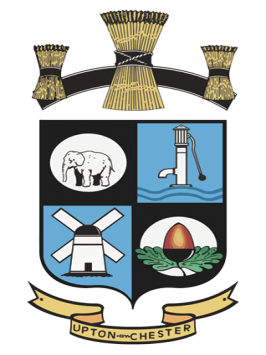  PARISH COUNCIL18 Gladstone RoadChesterCH1 4BY07584415343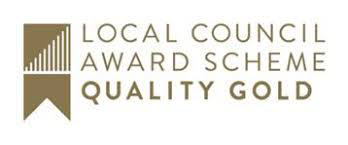 Email: clerk@uptonbychester.org.ukMinutes of the Meeting of Upton by Chester and District Parish Council held on 01 July 2019, 7.00pm, at Upton Pavilion, Upton, Chester.Present: Cllr A Bennion (Chairman), Cllr S Booth, Cllr M Carter, Cllr J Egerton-Parry, Cllr T Egerton-Parry, Cllr P Greenhalgh, Cllr G Hulmes, Cllr M Keenan, Cllr N Poulton, Cllr F Samuel, Cllr J Schmidt, Cllr B Southward.In attendance: PCSO Gina Eccleston and Mrs S Pollard (Clerk and Proper Officer).91.19 OPEN FORUM.No members of public were in attendance at the meeting.92.19 APOLOGIES FOR ABSENCE.Apologies for absence were received from Cllr Evans and Cllr Houlbrook.Resolved: noted.Cllr Bryan and Cllr Walker were also absent from the meeting.93.19 DECLARATIONS OF INTEREST.No declarations of interest were made.94.19 COMMUNITY SAFETY.PCSO Gina Eccleston reported on crime within Upton.The current status of the outcome of the crime investigations is unknown.Resolved: noted.95.19 MINUTES.Resolved: the Minutes of the meeting held on Monday 1 July 2019 were confirmed as a correct record and signed by the Chairman.Proposed by Cllr Carter, seconded by Cllr T Egerton-Parry.96.19 CLERK’S REPORT.Resolved: the Clerk’s Report was received and noted.97.19 COMMITTEE MINUTES.Resolved: the Minutes of the committees held since the last meeting were received. QE II Sub-Committee 8 July. Finance Committee 15 July. General Purposes Committee 22 July. Members were advised of the following items from the General Purposes Committee:The national ‘World Clean-up Day’ will take place 21 September; this will be used as a starting point for a routine litter picking event in Upton; to take place on third Saturday of the month in alternate months.WW2 Commemoration Event will be held tomorrow as planned; all welcome.The use of the QE II playing field has been offered for dog training depending on the outcome of the current CW&C Council Public Space Control Order consultation.Resolved: a polite notice will be drafted, to request considerate parking by residents and for use by councillors going about their business in Upton.98.19 BOROUGH COUNCILLORS’ REPORTS.Resolved: a report from from Cllr Houlbrook was received and noted. 99.19 FINANCE AND ACCOUNTS REPORTS. Resolved: the payment of salaries and expenses, the payment of invoices for goods and services rendered were approved. Receipts and details of current balances were noted.Proposed by Cllr Poulton, seconded by Cllr T Egerton-Parry.100.19 YOUTH CLUB.Members considered how the Parish Council may assist in providing youth club provision in Upton-by-Chester.Resolved: an officer of CW&C Council will be invited to attend the next PC meeting to inform members on the regulations around providing youth clubs.101.19 ENFORCEMENT.A discussion took place regarding the current CW&C Council consultation on Enforcement.There are some elements of the consultation that may involve devolved powers and will impact on local councils.Resolved: this matter will be deferred to the next Parish Council meeting after councillors have had time to review the consultation. 102.19 UPTON FUN DAY.The Chairman updated Members on the progress of the planning of the Fun Day.Resolved: noted.103.19 GREEN SPACE ENFORCEMENT.Resolved: a polite notice to all residents will be sent to all residents surrounding Marl Heys field, requesting that dogs are kept under control at all times.104.19 FLAGS.Resolved: the Parish Council will continue to fly only the UPC logo flag and the Union Flag.Vote for 8, against 4.105.19 C.h.A.L.C. AGM/MOTION.Resolved: Parish Council representatives to ChALC (not present at this meeting), will be informed that the date of the AGM is 24 October at 7pm.UPC will not submit a motion for debate and consideration this time.106.19 COUNCILLOR EXPENSES.Resolved: the draft expenses policy was approved.107.19 DATE OF THE NEXT MEETING.Resolved: the date and time of the next meeting will be on Monday 21 October at 7.00pm.Meeting closed at 8.00pm. 